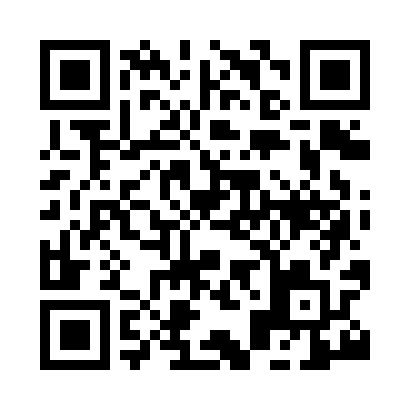 Prayer times for Broadwell, Gloucestershire, UKWed 1 May 2024 - Fri 31 May 2024High Latitude Method: Angle Based RulePrayer Calculation Method: Islamic Society of North AmericaAsar Calculation Method: HanafiPrayer times provided by https://www.salahtimes.comDateDayFajrSunriseDhuhrAsrMaghribIsha1Wed3:435:401:076:158:3510:342Thu3:405:391:076:168:3710:373Fri3:375:371:076:178:3910:394Sat3:345:351:076:188:4010:425Sun3:315:331:076:198:4210:456Mon3:285:311:076:208:4410:487Tue3:255:301:076:218:4510:518Wed3:225:281:076:228:4710:549Thu3:195:261:076:238:4810:5710Fri3:165:251:076:248:5010:5911Sat3:155:231:076:258:5110:5912Sun3:145:211:076:268:5311:0013Mon3:135:201:076:278:5511:0114Tue3:135:181:076:288:5611:0215Wed3:125:171:076:288:5811:0216Thu3:115:151:076:298:5911:0317Fri3:105:141:076:309:0111:0418Sat3:105:121:076:319:0211:0519Sun3:095:111:076:329:0411:0520Mon3:085:101:076:339:0511:0621Tue3:085:081:076:349:0611:0722Wed3:075:071:076:349:0811:0823Thu3:075:061:076:359:0911:0824Fri3:065:051:076:369:1011:0925Sat3:065:041:076:379:1211:1026Sun3:055:031:086:389:1311:1027Mon3:055:021:086:389:1411:1128Tue3:045:011:086:399:1611:1229Wed3:045:001:086:409:1711:1230Thu3:034:591:086:409:1811:1331Fri3:034:581:086:419:1911:14